`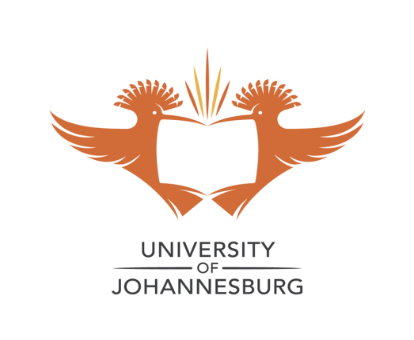 DHET policy – Claimable and not claimable Below extracted from DHET policy point 6.1, 6.2 and 6.36. Books and Chapters in books6.1 	Books refer to peer reviewed, non-periodical scholarly or research publications disseminating original research and developments within specific disciplines, subdisciplines or fields of study. Only books that meet specified criteria in this policy may be subsidised. For the purposes of this policy, scholarly books are defined as follows:a. 	An extensive and in-depth scholarly treatment of a topic by one or more scholars, largely comprising significant and original (own) research, embedded in relevant literature;b. 	An extensive and in-depth scholarly exposition by one or more scholars of the available literature on a topic, from a position of demonstrable authority,which makes a significant conceptual or empirical synthesis that advances scholarship;c. 	A collected work, assembled by one or more (usually many) scholars in a field or group of related fields, which, as a planned group of individually peer-reviewed chapters by appropriately qualified authors, generates a new conceptual synthesis that advances scholarship; andd. 	A collective work, assembled by one or more (usually many) scholars in a number of related fields, in which the individual authors have noted and reviewed each other's chapters and adapted their contributions togenerate a new conceptual synthesis that significantly advances scholarship.6.2 	In order to be considered for subsidy, a book must meet the following criteria:(a) 	The purpose of the book must be to disseminate original research and new developments within specific disciplines, sub-disciplines or fields of study;(b) 	The book must be peer reviewed prior to its publication;(c) 	The book must have an International Standard Book Number (ISBN);(d) 	Books published on-line must have an e-ISBN;(e) 	The length of the book must be a minimum of 60 pages, excluding references, bibliography, index and appendices, this being above the minimum norm of  49 pages proposed by the UNESCO definition of a book;(f) 	The target audience of the book must be specialists in the relevant field.6.3 	The Department acknowledges the important role of the following publications, however, they are not subsidised in terms of this policy;(a)	Dissertations and theses;(b) 	Text books, professional handbooks and study guides;(c) 	Reference books, Dictionaries and Encyclopaedias;(d) 	Speeches of any type and nature;(e) 	Reports forming part of contract research and other commissioned work;(f) 	Works of fiction;(g)	Introductions and conclusions (unless the entire book, as a unit, is beingsubmitted for subsidy claim).